В целях реализации муниципальной программы «Поддержка и развитие малого и среднего предпринимательства на территории МО «п.Кысыл-Сыр» на 2022-2024 годы», утвержденной постановлением Главы МО «п.Кысыл-Сыр» №62 от 11 октября 2021 года:1. Утвердить «Порядок предоставления субсидий на поддержку местных товаропроизводителей», согласно муниципальной программы «Поддержка и развитие малого и среднего предпринимательства на территории МО «п.Кысыл-Сыр» на 2022-2024 годы» согласно приложению;Специалисту 1 категории администрации МО «посёлок Кысыл-Сыр» обнародовать данное постановление, путем размещения его на сайте и на информационных стендах администрации МО «поселок Кысыл-Сыр»;Контроль исполнения настоящего постановления возложить на заместителя главы МО «посёлок Кысыл-Сыр».Администрациямуниципального образования«пос. Кысыл-Сыр»«Вилюйский улус (район)» РС (Я)678214, Республика Саха (Якутия), Вилюйский улус,п. Кысыл-Сыр, ул Ленина 12бтел. (41132) 20-207, факс 20-208e-mail: admksyr@mail.ru ПОСТАНОВЛЕНИЕ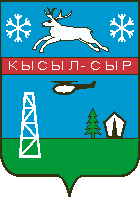 Саха Республикатын«Булуу улууhун (оройуонун)»«Кыhыл-Сыыр»муниципальнай тэриллиитэ678214, Саха Республиката, Булуу улууhа,Кыhыл-Сыыр бohуэлэгэ ул. Ленина 12б                     тел. (41132) 20-207, факс 20-208e-mail: admksyr@mail.ruУУРААХ«15» марта 2022 года№13«Об утверждении Порядка предоставления субсидий субъектам малого и среднего предпринимательства, согласно муниципальной программы «Поддержка и развитие малого и среднего предпринимательства на территории МО «п.Кысыл-Сыр» на 2022-2024 годы»»Глава МО «поселок Кысыл-Сыр»М.Ш.Калимуллин